СОБРАНИЕмуниципального образования«Холмский городской округ»РЕШЕНИЕот 29.07.2021 г.  № 43/6-370В соответствии со статьей 2 Федерального закона от 02.08.2019г. №313-ФЗ «О внесении изменений в Федеральный закон «Об общих принципах организации законодательных (представительных) и исполнительных органов государственной власти субъектов Российской Федерации» и Федеральный закон «Об общих принципах организации местного самоуправления в Российской Федерации» в связи с принятием Федерального закона «О внесении изменений в Бюджетный кодекс Российской Федерации в целях совершенствования межбюджетных отношений», руководствуясь пунктом 1 части 1 статьи 30 Устава муниципального образования «Холмский городской округ», Собрание муниципального образования «Холмский городской округ»РЕШИЛО:1. Внести в Устав муниципального образования «Холмский городской округ» следующие изменения:1) статью 56 изложить в следующей редакции:«Статья 56. Доходы бюджета Холмского городского округа1. Формирование доходов бюджета Холмского городского округа осуществляется в соответствии с бюджетным законодательством Российской Федерации, законодательством о налогах и сборах и законодательством об иных обязательных платежах.».2) дополнить статьей 57.1 следующего содержаний:«Статья 57.1. Субсидии, дотации и иные межбюджетныетрансферты, предоставляемые местному бюджету из бюджета Сахалинской области1. В целях софинансирования расходных обязательств, возникающих при выполнении полномочий органов местного самоуправления по вопросам местного значения, из бюджета Сахалинской области предоставляются субсидии местному бюджету в соответствии с Бюджетным кодексом Российской Федерации и принимаемыми в соответствии с ним законами Сахалинской области.2. В случаях и порядке, установленных законами Сахалинской области в соответствии с Бюджетным кодексом Российской Федерации и принимаемыми в соответствии с ними иными нормативными правовыми актами органов государственной власти Сахалинской области, местному бюджету могут быть предоставлены дотации и иные межбюджетные трансферты из бюджета Сахалинской области.».2. Решение вступает в силу после его государственной регистрации в установленном законом порядке и последующего опубликования в газете «Холмская панорама».3. Контроль за исполнением настоящего решения возложить на мэра муниципального образования «Холмский городской округ» (Д.Г. Любчинов).Председатель Собраниямуниципального образования«Холмский городской округ»							Е.И. СилкинаМэр муниципального образования«Холмский городской округ»							Д.Г. ЛюбчиновО внесении изменений и дополнений в Устав муниципального образования «Холмский городской округ»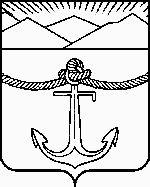 